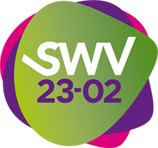 Algemene gegevens:IKC De Bron 

 

Waarom kiezen voor ons IKC 

 

Binnen IKC de Bron vindt u peuterspeelschool de Bron, basisschool de Bron en BSO de Spetters. 

De peuterspeelschool is onderdeel van het gebouw van basisschool de Bron, maar heeft niet de christelijke identiteit. Het komt voort uit stichting Spring! en valt deels ook nog onder hun verantwoordelijkheid. Nu nog zitten wij in een overgangsfase. De peuterspeelschool heeft een openbaar karakter. Wat betreft de visie en de doorgaande ontwikkeling sluit zij wel geheel aan bij basisschool de Bron. 

De Bron is de christelijke basisschool in de wijk de Hasseler Es. 

De school is omgeven door veel openbaar groen, is veilig en rustig gelegen en er zijn optimale mogelijkheden voor spelen en leren. 

BSO Spetters is op dit moment nog een onafhankelijk onderdeel binnen de school en valt onder Smallsteps. Wel werken we daar waar mogelijk samen en sluiten de tijden aan op de schooltijden van de basisschool. Dit zorgt er voor dat veel kinderen van de basisschool ook naar de naschoolse opvang van de Spetters gaan. 

 

Kernwaarden van de Bron 

 

Talent 

Wij geloven dat ieder kind unieke talenten heeft. Op onze school leert het kind die talenten te ontdekken en in te zetten. Ook leert het kind wat zijn uitdagingen zijn en hoe daar mee om te gaan. Zo weet het kind waar het goed in is, maar ook wat het lastig vindt en kan het leren hoe je daarmee om kunt gaan. 

 

Ontwikkelen 

Door goed te volgen hoe het kind zich ontwikkelt, weten we wat de volgende stap is die het kind kan maken. Wij dagen het kind uit die stap te maken door voor te doen en mee te doen. Op die manier kan elk kind werken aan zijn ontwikkeling. 

 

Betrokken 

Als team observeren wij het kind, maar gaan ook in gesprek om zo te ontdekken hoe het tegen de wereld aankijkt, welke kansen het voor zichzelf ziet en hoe het die wil bereiken. Wij denken mee met het kind en ondersteunen waar het met vragen zit en het zich onzeker voelt. 

 

Plezier 

Een kind dat weet wat het kan en weet wat het nodig heeft om nieuwe uitdagingen aan te gaan is gemotiveerd om te leren en heeft plezier in het ontdekken van nieuwe dingen. Dat zorgt voor een open sfeer op school waarin ieder kind zichzelf mag zijn en weet hoe het zich moet gedragen om te zorgen dat iedereen met plezier naar school gaat. 

 

Betrouwbaar 

Ieder kind mag er op onze school op vertrouwen dat wij op onderzoek gaan om de talenten van het kind volop te ontwikkelen. Dat doen wij door de resultaten te volgen en samen te kijken naar nieuwe kansen en mogelijkheden. 

Wij gaan er voor waarin we geloven. 

 

 

De Bron, een school met visie en dus een missie ...  

 

In onze open christelijke basisschool  … 

 

Visie 

Het kind groeit op tot wereldburger die in relatie met anderen een plek vindt in de wereld waar persoonlijke groei belangrijk is, grenzen opengaan, technologie zich ontwikkelt en nieuwe beroepen ontstaan. 

 

Het kind mag zelf ontdekken wie het is, wat zijn kwaliteiten en talenten zijn waardoor het zelfbewuste keuzes leert maken. 

 

Het team begeleidt het kind bij zijn eigen groei en betrekt ouders/verzorgers hierbij. 

Wij willen sturen op eigenaarschap waarbij zelfreflectie en het durven maken van keuzes noodzakelijk zijn voor het eigen leerproces. Fouten maken mag! 

 

Missie 

Waarom 

De Bron is een vertrouwde plek voor kinderen waar zij zichzelf kunnen zijn en zich welkom voelen en waar zij dagelijks kunnen ontdekken. 

Kinderen, hun opvoeders en leerkrachten treffen elkaar en nemen samen de verantwoordelijkheid om elk talent te ontdekken en te ontwikkelen. 

 

Hoe  

Hiervoor bieden wij een veilige maar uitdagende omgeving waar spelend leren, ontdekken en de didactische ontwikkeling de basis vormen vor ons onderwijs. Wij willen de kinderen leren om verantwoordelijkheid te nemen voor zichzelf en de omgeving. 

De leerkrachten begeleiden de kinderen daarbij door samen met hen te reflecteren op hun groei. 

In samenspraak met leerling en ouders worden nieuwe doelen gesteld. 

 

Wat  

veilig pedagogisch klimaat 

onderzoekend leren 

ontwikkelingsgericht werken in de onderbouw 

doorgaande zorglijn vanaf 2 ½ t/m 12 jaar 

Engels vanaf groep 1

samenwerken en coöperatief leren 

onderzoekend en gemotiveerd team gericht op leren van en met elkaar 

gevarieerd aanbod van vakken/lesstof 

een moderne ict omgeving 

 

 

Daarom is onze belofte: 

 

Jouw talent is onze uitdaging 

 

 

 

 

Het onderwijs 

 

Peuterspeelschool 

Omdat we op dit moment nog in een overgangsfase zitten van peuterspeelschool De Bron die nog onder de verantwoordelijkheid van Spring! valt en op den duur volledig geïntegreerd zal zijn, zal het volgende onderdeel over het onderwijs vooral van toepassing zijn op de basisschool. 

Meer informatie over de inhoud en werkwijze van de peuterspeelschool vindt u in het pedagogisch beleidsplan van de peuterspeelschool. 

 

Het onderwijsklimaat 

De sfeer op school of de sfeer in de groep, waarin het kind verkeert, noemen we het onderwijsklimaat of ook wel het pedagogische klimaat. Als dit klimaat goed is, gaat uw kind meestal met plezier naar school. In zo’n klimaat ontwikkelt uw kind zich het best. Het zal beter gemotiveerd zijn om prestaties te leveren. Op IKC de Bron werken we hier voortdurend aan. Daarom hebt u voor in deze gids, onder het kopje “IKC De Bron”, al gelezen wat we belangrijk vinden: 

Talent 

Ontwikkelen 

Betrokken 

Plezier 

Betrouwbaar  

 

Voor het handelen van de leerkrachten betekent dat het volgende: 

Talent: 

De leerkracht is zich bewust van zichtbare en (nog) niet zichtbare talenten van kinderen en biedt hun de ruimte, vertrouwen en voldoende uitdaging om hun talent(en) te kunnen ontwikkelen en te laten zien. Hierbij ziet de leerkracht ook de sociale talenten van een kind. 

Ontwikkelen: 

Wij willen gezamenlijk een professionele houding ontwikkelen op individueel-, team- en schoolniveau: Elk kind mag zich optimaal ontwikkelen. 

Betrokken:  

Samenspel tussen ouder, kind en leerkracht. Zien, laten zien en gezien worden. 

Plezier: 

Wij willen graag dat iedereen met plezier naar school gaat. Als leerkracht zorg je goed voor jezelf en de ander. Positiviteit heeft een gunstig effect op de ontwikkeling van iedereen. 

Betrouwbaar: 

De leerkracht is toegankelijk, oprecht en straalt vertrouwen uit, waardoor een ieder zich veilig kan voelen. 

 

 

Adaptief Onderwijs op De Bron 

Het schoolsysteem van de Bron is gebaseerd op het geven van adaptief onderwijs.  

De term adaptief onderwijs / adaptieve school houdt in, dat we het onderwijs binnen de school zo goed mogelijk af stemmen op de individuele (leer)behoeften van kinderen. Het ene kind kan bijvoorbeeld meer zelfstandig zijn opdrachten verwerken dan het andere kind. 

Voor de eerste groep van kinderen geldt dan ook  het recht op die zelfstandigheid en ‘vermoeien’ we  ze niet met onnodige en vaak langdurige instructie. 

Deze  kinderen  zullen  eerder meer behoefte hebben aan extra uitdaging; iets waar we aan tegemoet komen door bijvoorbeeld verrijkingsstof aan te bieden in de vorm van allerlei taken met een hoger niveau. 

 

De tijd, die vrij komt door het geven van minder instructie, wordt mede besteed aan kinderen die juist meer begeleiding / extra aandacht nodig hebben.  

Daarvoor is echter wel nodig dat er een aantal onderwijskundige voorwaarden aanwezig zijn.  

 

Op basisschool De Bron is (daartoe) het volgende gerealiseerd: 

eenheid in inrichting van de klaslokalen, waardoor de leerlingen : 

weten waar de diverse nodige materialen liggen, waardoor er  geen onnodige tijd verloren gaat 

in toenemende mate diverse samenwerkingsvormen toepassen, die de eigen verantwoordelijkheid voor het eigen leerproces versterken; we noemen dit coöperatief leren. 

Naast het coöperatief leren ook verantwoordelijkheid nemen voor hun eigen leerproces door vanuit heldere doelen zelf te bepalen wat zij al beheersen en waar zij hulp bij nodig hebben; we noemen dit eigenaarschap. 

een duidelijke indeling van de lessen bij de basisvaardigheden (taalontwikkeling, ontluikende gecijferdheid en geletterdheid, rekenen, taal en lezen), waarbij effectieve instructie voorop staat en waar binnen de lessen rekening wordt gehouden met niveauverschillen tussen leerlingen 

een duidelijke organisatiestructuur binnen de lessen, waardoor kinderen weten, wanneer er wel / niet een beroep op de leerkracht kan worden gedaan:  

wanneer wordt er al dan niet verwacht, dat je zelfstandig aan het werk bent.  

een dag(deel)schema geeft in de groepen aan, waaraan op een bepaalde dag gewerkt gaat worden: voor veel kinderen is dit een extra stukje zekerheid 

de dag- / weektaak voor de leerlingen. Tijdens deze ‘taaktijd’ (deze term hanteren wij hiervoor) werken de kinderen helemaal zelfstandig aan deze taak. Hiervoor hebben ze (bijna) geen begeleiding nodig. De tijd die daarbij vrij komt (voor de leerkracht) wordt geheel besteed aan leerlingen, die extra begeleiding nodig hebben 

Veel van deze en andere zaken worden visueel ondersteund, zodat kinderen ook kunnen ‘zien’ wat er op een bepaald moment van hen verwacht wordt. 

 

Verder willen we kinderen stimuleren zelf (eigen) verantwoordelijkheid te laten nemen voor het eigen leerproces. Immers je ‘leert voor jezelf, samen met anderen’: je doet het niet voor de leerkracht. Deze houding wordt zowel individueel als in groepsverband gestimuleerd.  

Bij de kleuters gebeurt dit bijvoorbeeld doordat kinderen hun taken plannen aan de hand van een zogenaamd planbord; het mag duidelijk zijn dat hierbij gedacht moet worden aan een manier van werken, die aansluit bij de desbetreffende leeftijdscategorie. 

Bij de oudere kinderen worden vormen van samenwerkend leren (coöperatief leren) gebruikt om te komen tot samen verwerven en verwerken van datgene, wat geleerd moet worden. 

De leerkracht is en blijft in de ‘regisseur’ van dit proces en ook zal de nodige instructie door haar of hem gegeven (moeten) worden, maar steeds meer treedt zij / hij op als coach. De leerling wordt steeds meer eigenaar van zijn/haar eigen leerproces. 

Bij het laatste begeleidt en stimuleert de leerkracht meer en schept de voorwaarden voor deze manier van leren, maar het ‘echte leren’ wordt door leerling(en) tijdens de verwerking van de opdrachten individueel, dan wel in samenwerking met klasgenoten, gedaan. Ook wordt de leerling betrokken bij zijn/haar leerresultaten. Samen met de leerkracht bekijkt het kind welke doelen gehaald zijn en welke nieuwe doelen het zich moet willen stellen. 

 

Op het gebied van taal en rekenen werken we voor meerbegaafde leerlingen met de zogenaamde Compacten en Verrijken. De kinderen werken dan aan de hand van een eigen ‘ingedikt’ programma de reken- en taalmethode door. Daardoor ontstaat er ruimte voor ander, meer uitdagend, werk. Deze leerlingen maken ook de toetsen vooruit, zodat ze voor de stof die ze al beheersen geen instructie meer hoeven te volgen. 

Er wordt ook gewerkt met bepaalde Plustaken voor deze leerlingen. 

Binnen de school komen we in tegemoet aan kinderen, die mogelijk meer- dan wel hoogbegaafd zijn. Er wordt er in het late najaar een plusgroep gevormd van -eveneens doorvoor zorgvuldig – geselecteerde leerlingen vanuit de groepen 2 t/m 7 (de @pentaartjes). 

Leerlingen in groep 7 en 8 die voldoende hebben aan een eigen ingedikt programma voor de methodes, krijgen daarnaast het programma ‘Digitale Topschool’ aangeboden. Op de computer krijgen zij via een coach opdrachten die aansluiten bij het denkniveau van het kind. De uitwerking van deze opdrachten sturen zij weer naar hun coach en krijgen hier vervogens weer feedback op. Zo volgen zij naast de leerlijn van de school ook een eigen individueel programma. Indien mogelijk zetten we deze digitale topschool ook in voor kinderen in andere groepen. 

 

De schoolvakken 

De Wet op het Basisonderwijs schrijft elke school voor welke vakken in ieder geval moeten worden gegeven.  

De vakken kunnen worden onderscheiden in: 

* Bewegingsonderwijs 

* Kennisvakken 

* Creatieve vakken 

* Zaakvakken 

Naast de wettelijk verplichte vakken kunnen scholen ook in andere onderwerpen lesgeven.  

Op onze school zult u er natuurlijk niet vreemd van opkijken dat ook de godsdienstige vorming een duidelijke plaats krijgt. 

 

Lesmodel Basisvakken   

In de groepen wordt gewerkt met een apart lesmodel, dat erop gericht is de instructie dusdanig vorm te geven dat het niveau op een hoger plan komt. 

Daarbij worden er 3 niveaus van aanpak onderkend: 

* de groene aanpak in deze aanpak zitten de leerlingen, die toe kunnen met weinig instructie en ook vaak zelfstandig aan het werk kunnen 

* de gele aanpak in deze aanpak zitten de leerlingen, die toch wat meer gerichte instructie behoeven  

* de rode aanpak in deze aanpak zitten de leerlingen, die veel ondersteunende instructie en begeleiding van de leerkracht nodig hebben 

De leerkracht zal al de drie genoemde ‘groepen’ in het lesmodel ‘meenemen’, waarbij achtereenvolgens de groene, (dan) de gele en tenslotte groep met een gerichte aanpak aan hun taak gaan werken. Kinderen zijn niet standaard in een bepaalde groep ingedeeld. Dat wordt per lesdoel bepaald door de leerkracht op basis van gegevens uit eerder gemaakt werk en toetsen. Een kind kan ook zelf aangeven dat het nog extra ondersteunende instructie wil omdat het zich nog niet zo zeker voelt over bepaalde lesstof. 

 

Ontwikkeling van sociale competenties  

Natuurlijk vinden we het belangrijk dat onze leerlingen, goed met elkaar om kunnen gaan. Zowel in de groep, op het schoolplein, op straat, als thuis.  

Daarom besteden we hier ook aandacht aan: we geven les in sociale competentie. Daarbij gaat het erom dat kinderen sociaal vaardig worden.  

Daarbij staan 8 sociale competenties centraal: ervaringen (met elkaar) delen, aardig doen, samen spelen en werken, jezelf presenteren, een keuze maken en gevolgen daarvan kunnen overzien, opkomen voor jezelf en omgaan met ruzie. 

Bij het programma dat we bij deze lessen gebruiken hoort ook een instrument waarmee we inzicht kunnen krijgen in de daadwerkelijke beleving van de veiligheid en het welbevinden van de leerling.  

 

Werkvormen 

Onze school heeft 8 jaargroepen. 

Het houdt in dat: 

alle leerlingen op grond van hun leeftijd  en ontwikkeling in groepen worden ingedeeld. 

alle leerlingen dezelfde basisstof krijgen. 

leerlingen die de basisstof beheersen, verdiepings- / verrijkingsstof krijgen. 

Voor een meer precieze uitwerking van bovenstaande verwijzen we naar het gedeelte over de lesmethode basisvakken (zie hierboven). Daarin staat precies omschreven hoe we de verschillende niveaus benaderen. 

Het is mogelijk dat een leerling niet meer in staat is ‘zijn/haar groep te volgen’. Er kan dan uiteindelijk worden besloten - uiteraard in/na goed overleg met de ouders / verzorgers - de leerling op een eigen leerlijn te zetten. 

 

De leerlingen in groep 1 en 2 leren spelenderwijs. Ze werken en spelen in de hoeken, aan de tafels, in het speellokaal en op het schoolplein. Dit gebeurd rond een thema. Ale hoeken waar gespeeld wordt hebben een relatie met elkaar en het thema. Door een rijke leeromgeving aan te bieden, worden kinderen uitgedaagd om te onderzoeken en te ontdekken.  

Wij werken in deze groepen niet met een methode. In onze visie is duidelijk omschreven wat onze opvatting is over ontwikkelingsgericht werken. 

 

Vanaf groep 3 wordt in het ochtendprogramma vol ingezet op de basisvakken taal, lezen en rekenen. In het middagprogramma blijft in groep 3 en de eerste helft van groep 4 het spelend leren centraal staan. Vanaf midden groep 4 tot eind groep 8 wordt het middagprogramma bepaald door het onderzoekend, ontwerpend leren en talent ontwikkeling. Hierbij werken de kinderen aan thema’s voor wereldoriëntatie vanuit onderzoeksvragen die zij zelf opstellen. Wij waken er als school voor dat hierbij alle kerndoelen die voor de vakken aardrijkskunde, geschiedenis, biologie en techniek berijkt moeten worden, aan bod komen. 

Tijdens deze thema’s is er ook volop ruimte voor het ontdekken en ontwikkelen van de talenten van het kind. 

 

Ook maken de leerlingen excursies naar kinderboerderij, heemtuin, bakker of schouwburg. Het kan natuurlijk ook gebeuren dat we specialisten in school halen, zoals voor techniek of voor het geven van voorlichting op het gebied van het bestrijden van roken, alcohol of drugs. 

Voor sommige lessen is het nodig dat kinderen worden begeleid door een volwassene.  

 

De computer op school 

In alle groepen vervullen de chromebooks bij veel schoolvakken een ondersteunende rol bij het onderwijs op onze school. Dit geldt voor alle groepen, maar met name vanaf groep 5.  

We hebben de beschikking over tablets voor de hele groep en elke groep is voorzien van een digibord of touchscreen. De instructie vindt altijd plaats door de leerkracht. Met behulp van de software kunnen de leerlingen veel zelfstandig (in)oefenen en verwerken. De leerkracht kan de vorderingen van de leerlingen goed volgen, doordat dit door het programma weergegeven kan worden. 

Ook bij het opzetten van bepaalde presentaties – denk daarbij bijvoorbeeld aan een spreekbeurt of afsluiting van een thema– wordt gebruik gemaakt van de computer, waarbij het internet natuurlijk een bron van informatie vormt. 

De leerlingen geven hun presentatie naar hun medeleerlingen weer in de vorm van een PowerPointpresentatie. Dit kan, omdat we in de groepen beschikken over een digitaal schoolbord (kortweg digibord genoemd). 

Wij hebben een elektronische leeromgeving (kortweg: elo genoemd) voor de leerlingen. Dit doen we omdat we dan op een nog effectievere manier onderwijs kunnen geven. Wij kunnen de leerlingen zo gepersonaliseerd onderwijs bieden. 

Wij hebben gekozen om te werken met de Elo van Cool. De elektronische leeromgeving Cool is een voorbeeld van open source software. 

De kinderen kunnen op deze Elo via Google Drive opdrachten vinden die ze moeten maken. Het voordeel hiervan is dat de leerkracht zicht heeft op hoe het kind werkt en feedback kan geven op het gemaakte werk. Ook de leerlingen zelf, kunnen zien hoe ze de opdrachten hebben gemaakt. 

Voor de groepen 7 en 8 staan hier huiswerkopdrachten klaar die zij wekelijks maken.  

Ict is een mooi middel om tot goed onderwijs te komen echter zitten er ook gevaren aan het gebruik van het internet. Daarom leren wij kinderen kritisch denken wat zij met de informatie van internet doen. Het gebruik van social media staat op het programma in groep 7 en 8.Visie 

Het kind groeit op tot wereldburger die in relatie met anderen een plek vindt in de wereld waar persoonlijke groei belangrijk is, grenzen opengaan, technologie zich ontwikkelt en nieuwe beroepen ontstaan. 

 

Het kind mag zelf ontdekken wie het is, wat zijn kwaliteiten en talenten zijn waardoor het zelfbewuste keuzes leert maken. 

 

Het team begeleidt het kind bij zijn eigen groei en betrekt ouders/verzorgers hierbij. 

Wij willen sturen op eigenaarschap waarbij zelfreflectie en het durven maken van keuzes noodzakelijk zijn voor het eigen leerproces. Fouten maken mag! 

 

Missie 

Waarom 

De Bron is een vertrouwde plek voor kinderen waar zij zichzelf kunnen zijn en zich welkom voelen en waar zij dagelijks kunnen ontdekken. 

Kinderen, hun opvoeders en leerkrachten treffen elkaar en nemen samen de verantwoordelijkheid om elk talent te ontdekken en te ontwikkelen. 

 

Hoe  

Hiervoor bieden wij een veilige maar uitdagende omgeving waar spelend leren, ontdekken en de didactische ontwikkeling de basis vormen voor ons onderwijs. Wij willen de kinderen leren om verantwoordelijkheid te nemen voor zichzelf en de omgeving. 

De leerkrachten begeleiden de kinderen daarbij door samen met hen te reflecteren op hun groei. 

In samenspraak met leerling en ouders worden nieuwe doelen gesteld. 

 

Wat  

veilig pedagogisch klimaat 

onderzoekend leren 

ontwikkelingsgericht werken in de onderbouw 

doorgaande zorglijn vanaf 2 ½ t/m 12 jaar 

Engels vanaf groep 1

samenwerken en coöperatief leren 

onderzoekend en gemotiveerd team gericht op leren van en met elkaar 

gevarieerd aanbod van vakken/lesstof 

een moderne ict omgeving 

Eigenaarschap

Kindgesprekken



 

 

Daarom is onze belofte: 

 

Jouw talent is onze uitdagingIn de ondersteuning van leerlingen kunnen verschillende velden worden onderscheiden. Geef hieronder per veld of dit aanwezig is en op welke wijze dit wordt ingezet.De verschillende vormen van ondersteuning (binnen de groep of buiten de groep)Hier is nog ruimte voor mogelijke aanvullende opmerkingen SCHOOLONDERSTEUNINGSPROFIELversie 20191126SchoolnaamIKC de BronLocatieHenry Woodstraat 70-72Brinnummer09TB00Bestuursnummer27910AdresHenry Woodstraat 70-72Telefoon074-2771928e-mail schoolinfo@debronhengelo.nlNaam directeurDhr. W. van Tille-mail directeurw.vantill@stichtingbrigantijn.nlNaam locatieleidinge-mail locatieleidingNaam ib-erKarla Ouwense-mail ib-erk.ouwens@stichtingbrigantijn.nlNaam ib-ere-mail ib-erDeelregioSCHOOLCONCEPTWAARDE EN TROTSORGANISATIE VAN DE ONDERSTEUNINGOmschrijving: Welke vormen van ondersteuning worden er ingezetJa / neeOmschrijving van de ondersteuningDe hoeveelheid aandacht en (extra) handen in de klasJaOnderwijsassistent
begeleiding Ergotherapeut
Schoolzorgondersteuner
inzet vrijwilliger (oud leerkracht)
Ambulante begeleiding Kentalis
Gebruik van bijzondere onderwijsmaterialen JaYoleo gesproken voorleesboeken
Lexapp en didicon gesproken schoolboeken
Studiebuddy
Geluiddempende hoofdtelefoons
Wiebelkussens
Aangepast meubilair
90 Chromebooks 
Aanwezigheid van ruimtelijke voorzieningen (bijvoorbeeld gehandicapten toilet, aanwezigheid van ruimten die geschikt zijn gepersonaliseerd te werken)JaGehandicapten toiletDe aanwezigheid van specialistische expertiseJaBegeleiding Ergotherapeut
Schoolzorgondersteuner
Logopediepraktijk Spraakmakend
Ambulante begeleiding Kentalissamenwerking met externe partners rond bijvoorbeeld zorg JaLogopediepraktijk Spraakmakend
Regionaal instituut voor Dyslexie
Plein Midden Twente
Orthopedagogen stichting Brigantijn
Orthopedagoog Expertise centrum jonge kind
Logopediepraktijken
Ergotherapie
Fysiotherapie
Jarabee
Accare
Mediant
Kentalis
Helios
Gemeente regisseurs
Schoolzorgondersteuner
Jeugdarts
Commissie 10-14
SchakelklasAnders….NeegeenOp welke wijze wordt de ondersteuning aan leerling met een specifieke onderwijs- en/of ondersteuningsbehoefte georganiseerd? Ja / NeeToelichtingbuiten de groep individueelJaDoor onderwijsassistent
door ergotherapeut 

Het betreft hier drie leerlingen met een ontwikkelingsperspectief (OPP)

Vrijwilliger (oud leerkracht): pre-teaching 

Ambulante begeleiding vanuit Kentalisbinnen de groep individueelJaErgotherapeut voor een leerling met een OPP
Ambulante begeleiding vanuit Kentalisgeordend naar homogene (sub)groepenNeeNiet noodzakelijkheterogene subgroepenNeeNiet noodzakelijkKWALITEIT VAN ZORG VOLGENS INSPECTIE: d.d.: 1574762772(Vul datum in) Tijdens het inspectiebezoek is de kwaliteit van zorg door de inspectie op een of meerdere  onderdelen in beeld gebracht. Voor het verslag van het inspectiebezoek verwijzen we u naar Een inspectieverslag uit 2013. Dit is te vinden op de site van de onderwijsinspectie. SCHOOLPROFIEL (op welk gebied specifieke kennis en kunde door ervaring)Binnen school is enige ervaring op het gebied van:Syndroom van Down
Dyscalculie
Taalontwikkelingsstoornis (TOS)Binnen school is veel ervaring op het gebied van:ASS 
AD(H)D
Dyslexie
DCD
Meer en hoogbegaafden
Anderstaligen


AANVULLENDE OPMERKINGEN VANUIT DE SCHOOLOp basis van ondersteuningsbehoeften van het kind en de mogelijkheden binnen onze school wordt in overleg bepaald of wij als school aan de ondersteuningsbehoefte, al dan niet met een aanvullend arrangement, kunnen voldoen, zodat per kind bekeken kan worden of zijn/haar ondersteuningsbehoefte gerealiseerd kan worden. In principe is een leerling met een TLV SBO / SO niet toelaatbaar.